Перспективный план работы с родителями в подготовительной группе. 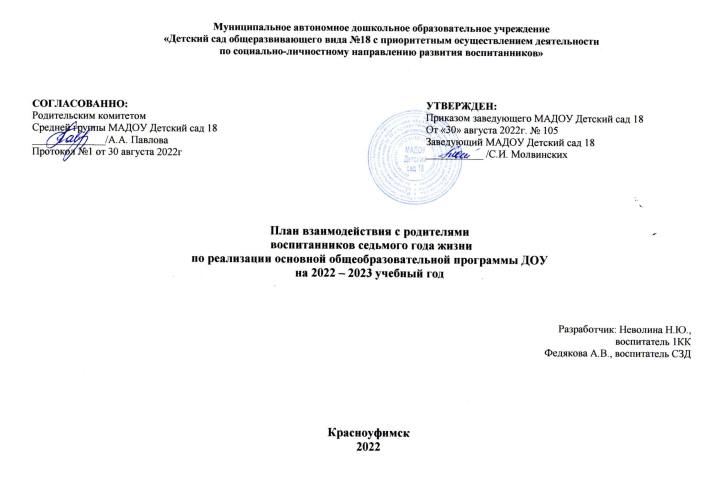 Месяц Темы родительских собраний Консультации Беседы, индивидуальная работа Информация, родительский уголок Сентябрь « Режим дня дошкольника». « Одежда и обувь детей в группе». « По адаптации,  обновление инвентаря» « Одежда детей в разные  сезоны года на прогулке» « Возрастные особенности детей старшего дошкольного возраста». Октябрь « Начало нового учебного года – начало нового этапа в жизни д/сада и его воспитанников ». Знакомство с психологическими особенностями детей 5 – 6 лет. « Правила безопасности дома и на улице». « Как провести выходной день с ребѐнком». « Развиваем речь детей». Привлечение родителей к участию в выставке поделок « Вот так чудо - урожай!»  « Охрана жизни и здоровья детей» «Мы это должны уметь» Ноябрь « Значение мелкой моторики в развитии речи детей дошкольного возраста» « Проведение закаливающих мероприятий дома и в детском саду» « Профилактика простудных заболеваний». « Рекомендации родителям по организации питания детей» « День рожденья – весѐлый праздник» ( рекомендации музруководителя об организации детского праздника дома ). Декабрь « Новый год !» « Зимние болячки» « Семья и детский сад – как партнѐры в формировании детского здоровья». « О необходимости выполнения режима дня в детском саду» Привлечение родителей к смотру – конкурсу «Лучшая новогодняя ѐлочка». « Бабушкины секреты»  ( лечение  детских простуд-  ных заболеваний народными средствами ). Январь « Профилактика нарушения осанки у детей». « Прежде чем воспитать ребѐнка» « Обучение грамоте» « Воспитание самостоятель- ности у ребѐнка». Февраль День открытых дверей для родителей « О правилах жизни  ребѐнка в семье». « Без вашей помощи нельзя». Привлечь пап к участию в празднике 23 февраля; родителей к оформлению стенда « Мой папа – защитник Родины». « Театр – помощник в воспитании» ( рекомендации музыкального руководителя). « Физкультура на свежем воздухе». Март « Научить ребѐнка трудиться» « Введение в математику в семье». Привлечение родителей к участию в тематической выставке « Рисуем вместе с мамой». « Развитие речи и подготовка к обучению грамоте детей». «Упражнения для профилактики плоскостопия» Апрель « Семья глазами ребѐнка». « Духовно – нравственное воспитание детей в семье». Привлечение родителей к участию в акции «Цветочная фантазия». « Как наказывать ребѐнка?». « Как правильно кормить ребѐнка в детском саду». Май « Чему мы научились за год». Знакомство родителей с результатами диагностики детей на конец года. О наших планах на лето. « Что должен знать ребѐнок по окончании старшей и подготовительной группы». « Обучение детей правилам дорожного движения». Участие родителей в итоговых занятиях « Вот и стали  мы на год взрослее». Привлечение родителей к подготовке к выпускному утреннику. « Гиперактивный ребѐнок в детском саду и школе». «Во что играют наши дети». 